 ყვავილნარის დაგეგმარება შეფასება 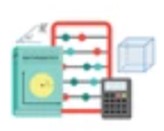 მათემატიკა 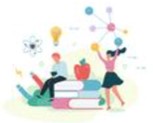 ბუნებისმეტყველება 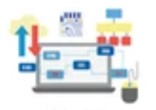 ტექნოლოგიები 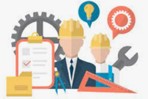 ინჟინერია 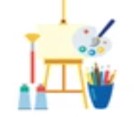 ხელოვნება 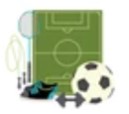 სპორტი 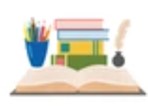 ლიტერატურა    X X  X მიმართულება : გეომეტრია სასწავლო თემა: ფართობი  სამიზნე ცნება: ზომა და გაზომვის საშუალებები  Minecraft კლასი: 5 დრო 2 -3კვირა ფართობი  რიცხვის კვადრატი ფართობის კონტექსტში; ფართობი ,მართკუთხედის ფართობი კავშირი სიგრძისა და ფართობის ერთეულებს შორის.  ფართობი  რიცხვის კვადრატი ფართობის კონტექსტში; ფართობი ,მართკუთხედის ფართობი კავშირი სიგრძისა და ფართობის ერთეულებს შორის.  საკვანძო კითხვა: • როგორ შეიძლება დამეხმაროს გეომეტრიული ფიგურების ფართობის ცოდნა ყვავილნარის დაგეგმარებისას? საკვანძო კითხვა: • როგორ შეიძლება დამეხმაროს გეომეტრიული ფიგურების ფართობის ცოდნა ყვავილნარის დაგეგმარებისას? პროექტი:  „ ყვავილნარის დაგეგმარება“ პროექტი:  „ ყვავილნარის დაგეგმარება“ მისაღწევი შედეგები სტანდარტიდან: მათ.დაწყ (II) .4 ,6 14 21- ე საუკუნის მისაღწევი შედეგი პრობლემის გადაჭრა;  ტექნოლოგიების გამოყენება,  გუნდური მუშაობა მისაღწევი შედეგები სტანდარტიდან: მათ.დაწყ (II) .4 ,6 14 21- ე საუკუნის მისაღწევი შედეგი პრობლემის გადაჭრა;  ტექნოლოგიების გამოყენება,  გუნდური მუშაობა დავალების პირობა: „ ყვავილნარის დაგეგმარება“ კომპლექსური დავალების პირობა: წარმოიდგინეთ, რომ სკოლის ადმინისტრაციამ გამოაცხადა კონკურსი ეზოს დაპროექტებაზე;  თქვენ გადაწყვიტეთ ამ კონკურსში მონაწილეობის მიღება. ამისათვის უნდა დააგეგმაროთ და მოამზადოთ მაკეტი/წარმოადგინოთ გეგმა ვიზუალურად. ფინანსებში შეზღუდული არ ხართ. პროექტს აქვს რამდენიმე წინაპირობა: ეზოში უნდა განათავსოთ მინიმუმ 4 განსხვავებული ოთხკუთხედის ფორმის საყვავილე, რომელთაგან თითოეულის პერიმეტრი 16 მ-ის ტოლია; იხ.ინსტრუქცია Minecraft Education Edition - მშენებლობის საწყისები შეიძინეთ ეზოს ყვავილები და დარგეთ საყვავილეებში - 1მ2-ზე განათავსეთ 1 ყვავილი; გამოთვალეთ თითოეული საყვავილის ფართობი; საყვავილეებთან განათავსეთ დაფები, სადაც დაიტანთ ინფორმაციას ფართობისა და საყვავილის ფორმის (რომელი გეომეტრიული ფიგურის ფორმისაა? ეს დაგეხმარებათ შემდეგი დავალების შესრულებისას) შესახებ.  შეადგინე ანალოგიური ამოცანა, გამოთვალე შენს მიერ შედგენილი დავალების საყვავილეების ფართობები და შეადარე ოთხკუთხედების ფართობები (მართკუთხედი, კვადრატი);  ნაშრომი წარმოადგინეთ სხვა ციფრული რესურსის- Minecraft Education Edition-ის  ან მაკეტის საშუალებით.  რეკომენდაციები მასწავლებელს სასურველია თუ მოსწავლეები დაამზადებენ სხვადასხვა წესით, შემდეგ იქნება პატარა ფორუმი კლასში, სადაც ყველა წარადგენს თავის ნამუშევარს ტექნიკურ უზრუნველყოფაში დამხმარე ბმულები: Minectaft EE ნარატივის ხელსაწყოები, მანიშნებლები, დაფები, არასათამაშო პერსონჟები, სკივრები Minectaft EE სამყაროს ექსპორტი და ფაილად შენახვა . მეთოდები/ სტრატეგიები ცოდნის შესაფასებლად პროცესში შეფასება შეიძლება მოხდეს SOLO ტაქსონომიის მიხედვით, რაც გულისხმობს Structure of learning outcomes ; ასევე მასწავლებელს შეუძლია შეიმუშავოს შეფასების რუბრიკა; შეფასების სახეები/ტიპები: განმავითარებელი და განმსაზღვრელი შეფასების ინსტრუმენტები: ქვიზი სადიაგნოსტიკო ტესტი დიაგრამით, ცხრილით ნასწავლის დემონსტრირება რამდენიმე სიტყვით შეაჯამე რა  იყო ძირითადი იდეა  1 წუთიანი შეჯამება  - სიტყვიერი ან წერილობითი  დისკუსია, განხილვა წყვილებში მოსწავლის თვითშეფასება მოსწავლეების მიერ ერთმანეთის შეფასება • სასწავლო თემის შემაჯამებელი ტესტი ... მისაღწევი შედეგები სტანდარტიდან:  მისაღწევი შედეგები სტანდარტიდან: მათ.დაწყ (II) .4 ,6 14 მათ.დაწყ (II) .4  ზომის სხვადასხვა ერთეულის ერთმანეთთან დაკავშირება და გამოყენება. მათ.დაწყ (II) . 6 ბრტყელი ფიგურის ფართობის გამოთვლა და გამოყენება რეალური ვითარების შესაბამის ამოცანებში. მათ.დაწყ (II) .14 მოსწავლემ უნდა შეძლოს პრობლემების გადაჭრა გამოთვლების, ვარიანტების დათვლის და ობიექტებსა და მათ თვისებებს შორის მიმართებების გამოყენებით. 21- ე საუკუნის მისაღწევი შედეგი პრობლემის გადაჭრა; კრიტიკული აზროვნება შეფასება მოსწავლეს შეუძლია: სტანდარტული ერთეული დააკავშიროს სხვადასხვა სიდიდეს მახასიათებლის მიხედვით. იმსჯელოს, გაზომვის შედეგად მიღებული სიდიდის, მოვლენის რაოდენობრივ მახასიათებლებსა და შესაბამის ერთეულებზე. • გაზომვების შესრულება და ზუსტი შედეგების მიღება სტანდარტული ხელსაწყოებითა და სტანდარტული ერთეულების გამოყენებით. 